موافقة ولي امر طالب على المشاركة في العمل التطوعيتم تحميل الملف من موقعمدونة سعد السهلي التعليميةhttps://saadalsahli.saللتواصلمن باب المسؤولية المجتمعية، ورغبة في المساهمة بتقديم الخدمات التطوعية، تعتزم المدرسة تنفيذ برنامج تطوعي وقد رُشِّح ابنكم للمشاركة في هذا البرنامج، نأمل منكم الموافقة على ذلك، والله يحفظكم ويرعاكم.من باب المسؤولية المجتمعية، ورغبة في المساهمة بتقديم الخدمات التطوعية، تعتزم المدرسة تنفيذ برنامج تطوعي وقد رُشِّح ابنكم للمشاركة في هذا البرنامج، نأمل منكم الموافقة على ذلك، والله يحفظكم ويرعاكم.من باب المسؤولية المجتمعية، ورغبة في المساهمة بتقديم الخدمات التطوعية، تعتزم المدرسة تنفيذ برنامج تطوعي وقد رُشِّح ابنكم للمشاركة في هذا البرنامج، نأمل منكم الموافقة على ذلك، والله يحفظكم ويرعاكم.من باب المسؤولية المجتمعية، ورغبة في المساهمة بتقديم الخدمات التطوعية، تعتزم المدرسة تنفيذ برنامج تطوعي وقد رُشِّح ابنكم للمشاركة في هذا البرنامج، نأمل منكم الموافقة على ذلك، والله يحفظكم ويرعاكم.من باب المسؤولية المجتمعية، ورغبة في المساهمة بتقديم الخدمات التطوعية، تعتزم المدرسة تنفيذ برنامج تطوعي وقد رُشِّح ابنكم للمشاركة في هذا البرنامج، نأمل منكم الموافقة على ذلك، والله يحفظكم ويرعاكم.من باب المسؤولية المجتمعية، ورغبة في المساهمة بتقديم الخدمات التطوعية، تعتزم المدرسة تنفيذ برنامج تطوعي وقد رُشِّح ابنكم للمشاركة في هذا البرنامج، نأمل منكم الموافقة على ذلك، والله يحفظكم ويرعاكم.من باب المسؤولية المجتمعية، ورغبة في المساهمة بتقديم الخدمات التطوعية، تعتزم المدرسة تنفيذ برنامج تطوعي وقد رُشِّح ابنكم للمشاركة في هذا البرنامج، نأمل منكم الموافقة على ذلك، والله يحفظكم ويرعاكم.من باب المسؤولية المجتمعية، ورغبة في المساهمة بتقديم الخدمات التطوعية، تعتزم المدرسة تنفيذ برنامج تطوعي وقد رُشِّح ابنكم للمشاركة في هذا البرنامج، نأمل منكم الموافقة على ذلك، والله يحفظكم ويرعاكم.اسم الطالبتاريخ التنفيذوقت التنفيذوقت التنفيذوقت التنفيذاسم البرنامجاسم البرنامجمجال البرنامجمجال البرنامجنطاق التنفيذداخل المدرسة	                         داخل المدرسة	                         داخل المدرسة	                         داخل المدرسة	                         داخل المدرسة	                         خارج المدرسةخارج المدرسةرائد النشاطرائد النشاطرقم التواصلرقم التواصلرقم التواصلاسم ولي امر الطالبأوافقأوافقلا أوافقالتوقيعمدير المدرسةمدير المدرسةاسم مدير المدرسةاسم مدير المدرسةالختمالختم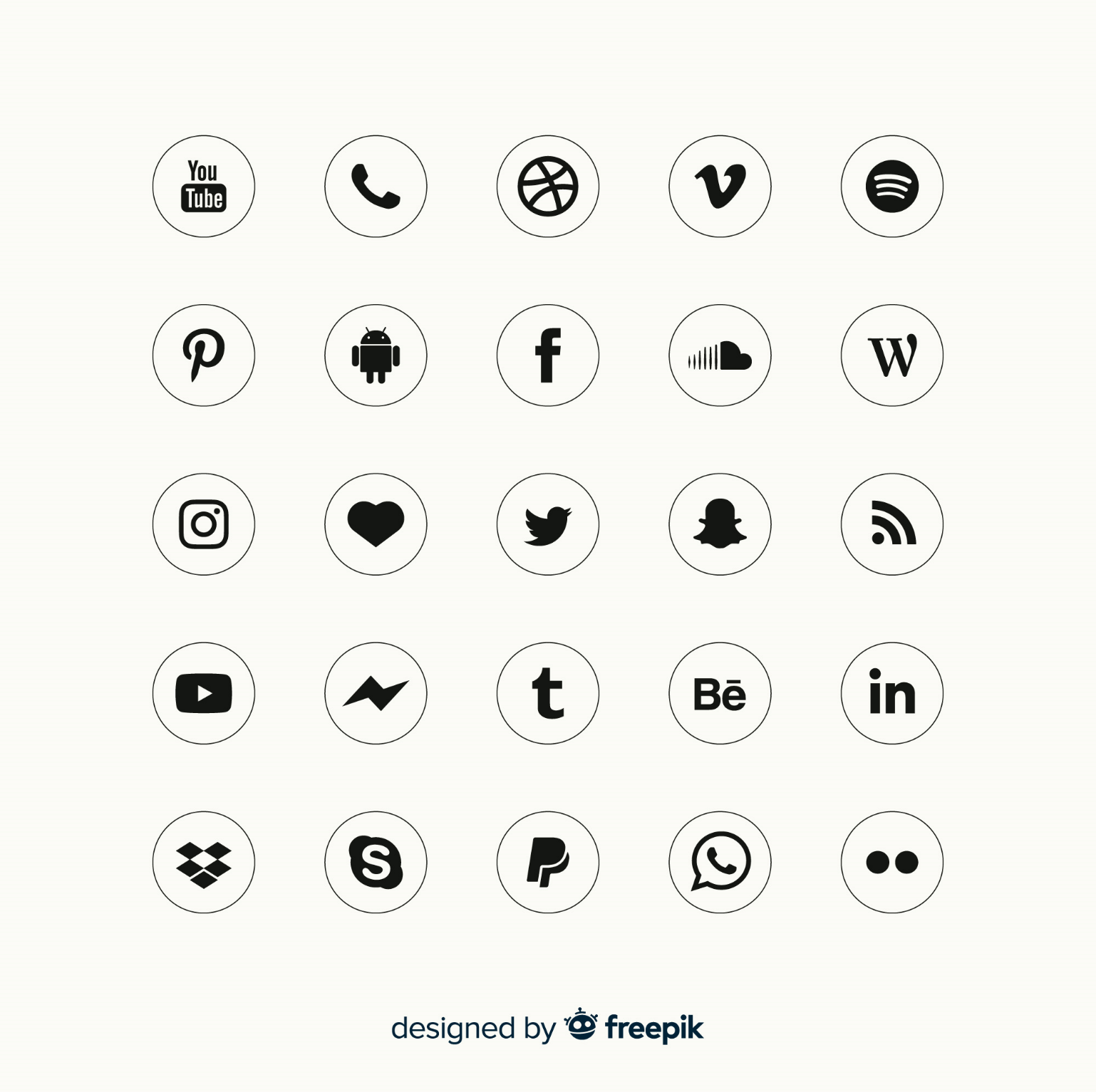 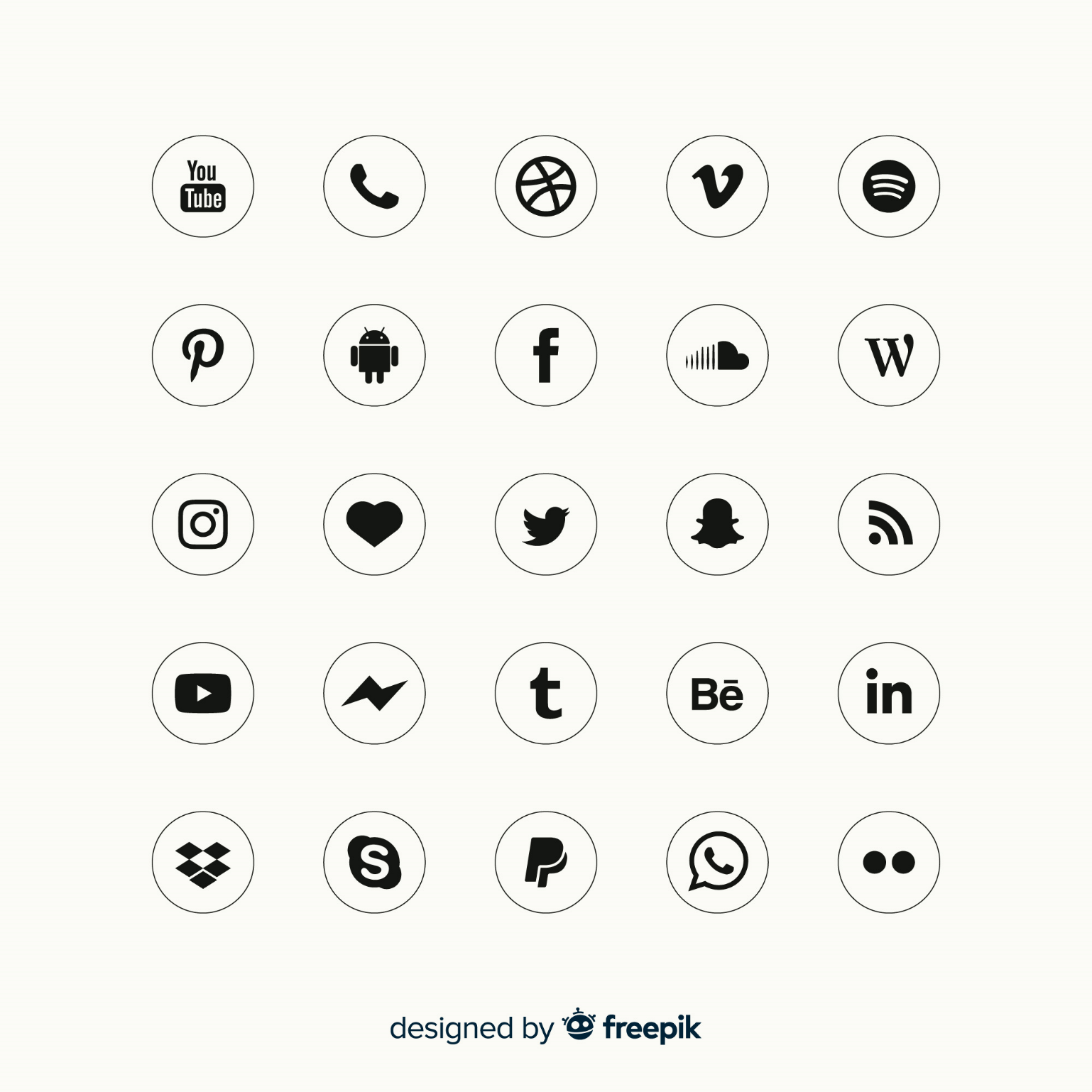 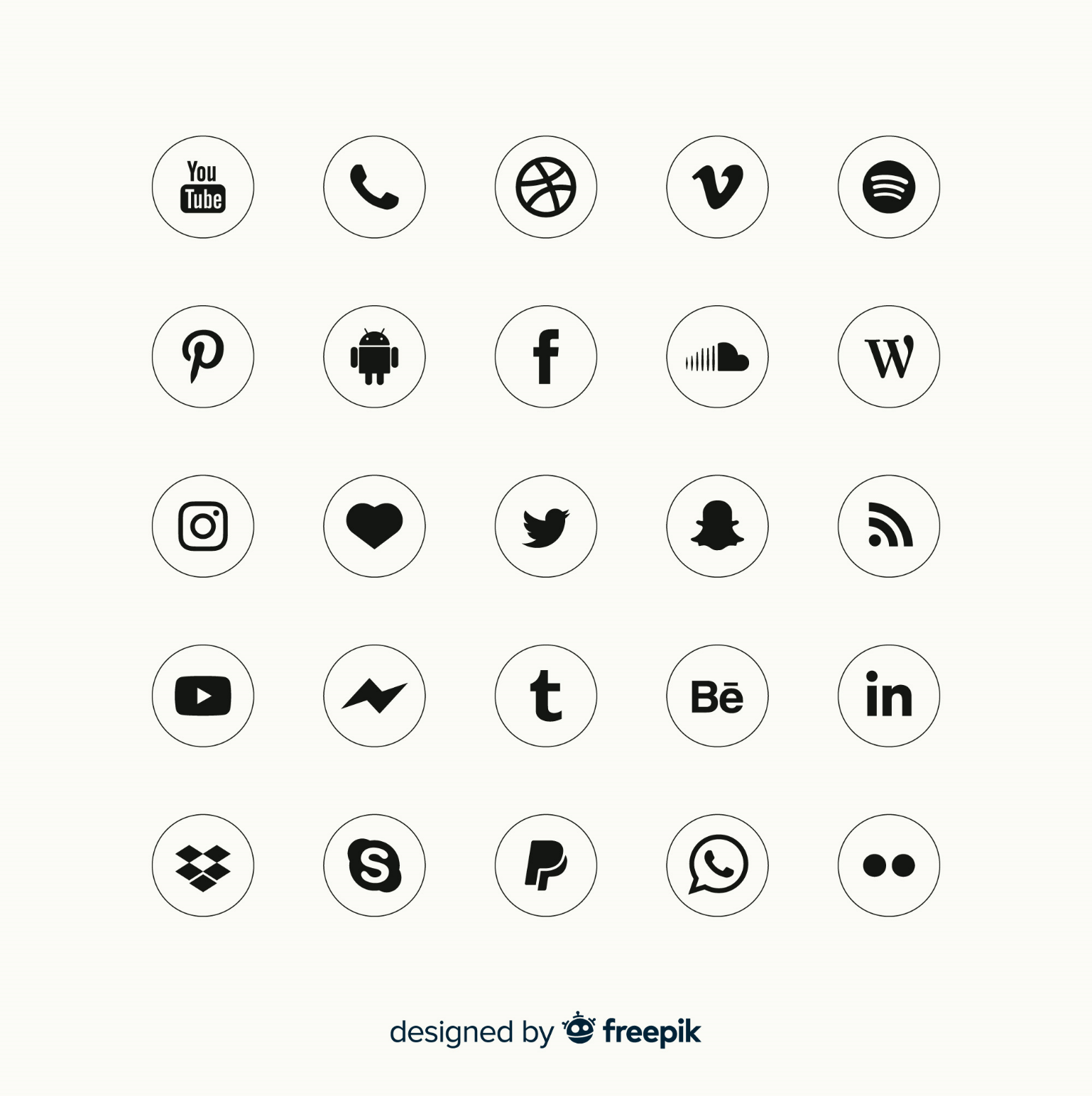 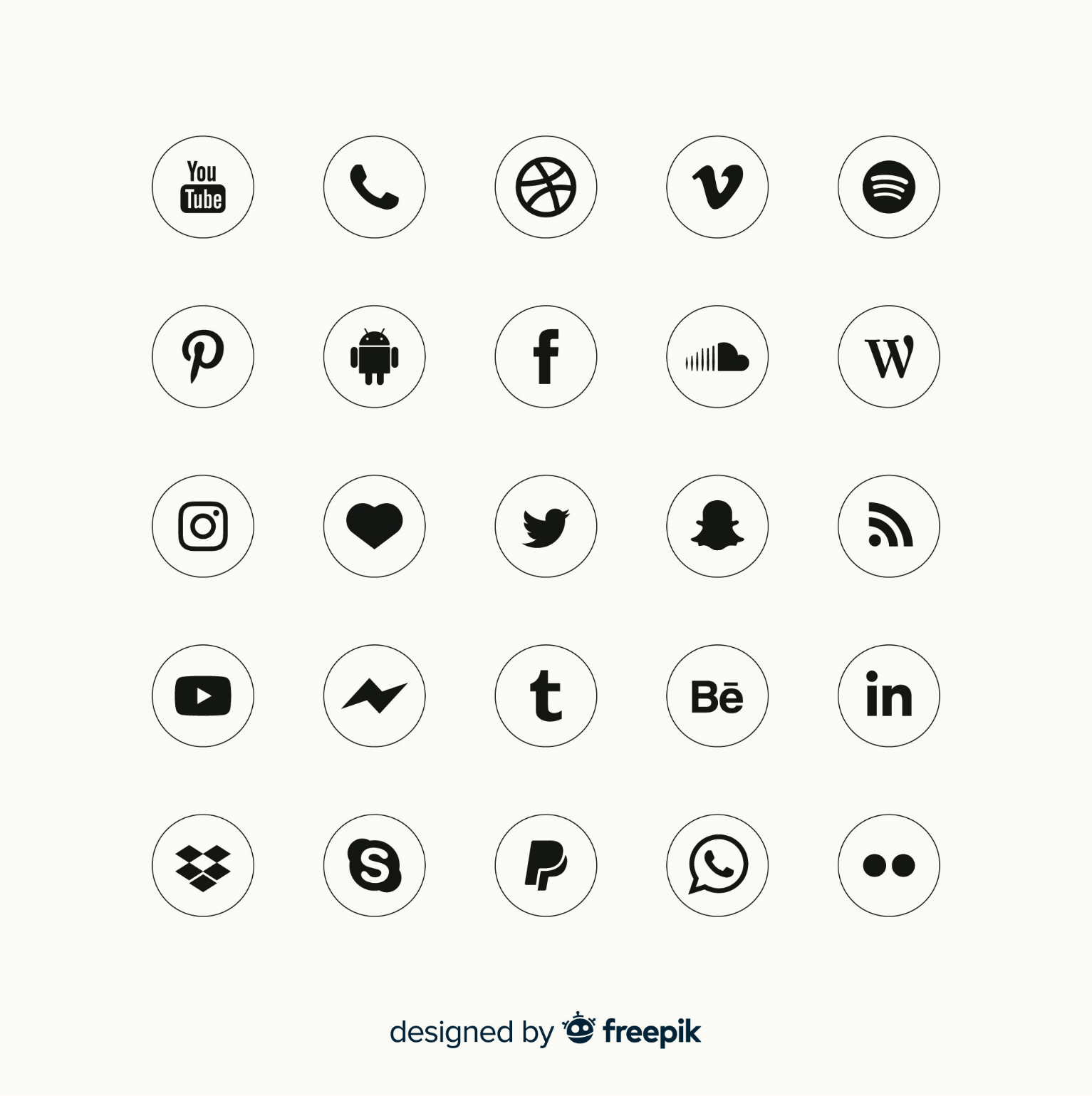 https://t.me/saadalsahli_sahttps://www.snapchat.com/add/saadalsahli_sahttps://www.instagram.com/saadalsahli_sa/https://twitter.com/saadalsahli_sahttps://youtube.com/@SaadAlsahli_SA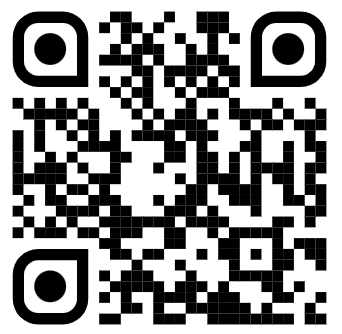 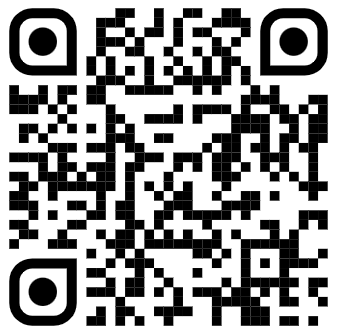 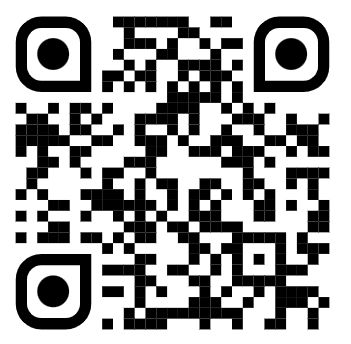 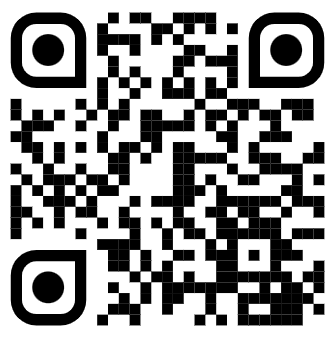 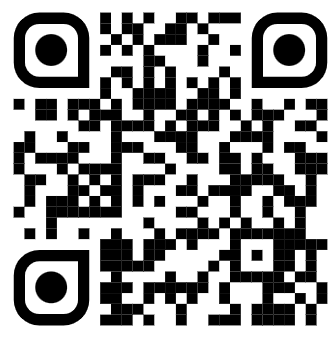 